Акция "Письмо Победы"Учащимся нашей школы предоставилась возможность написать своими руками письмо ветерану с благодарностью или пожеланиями.Акция "Письмо Победы" - еще одна возможность напомнить подрастающему поколению о подвиге тех, кто воевал на фронтах Великой Отечественной войны. 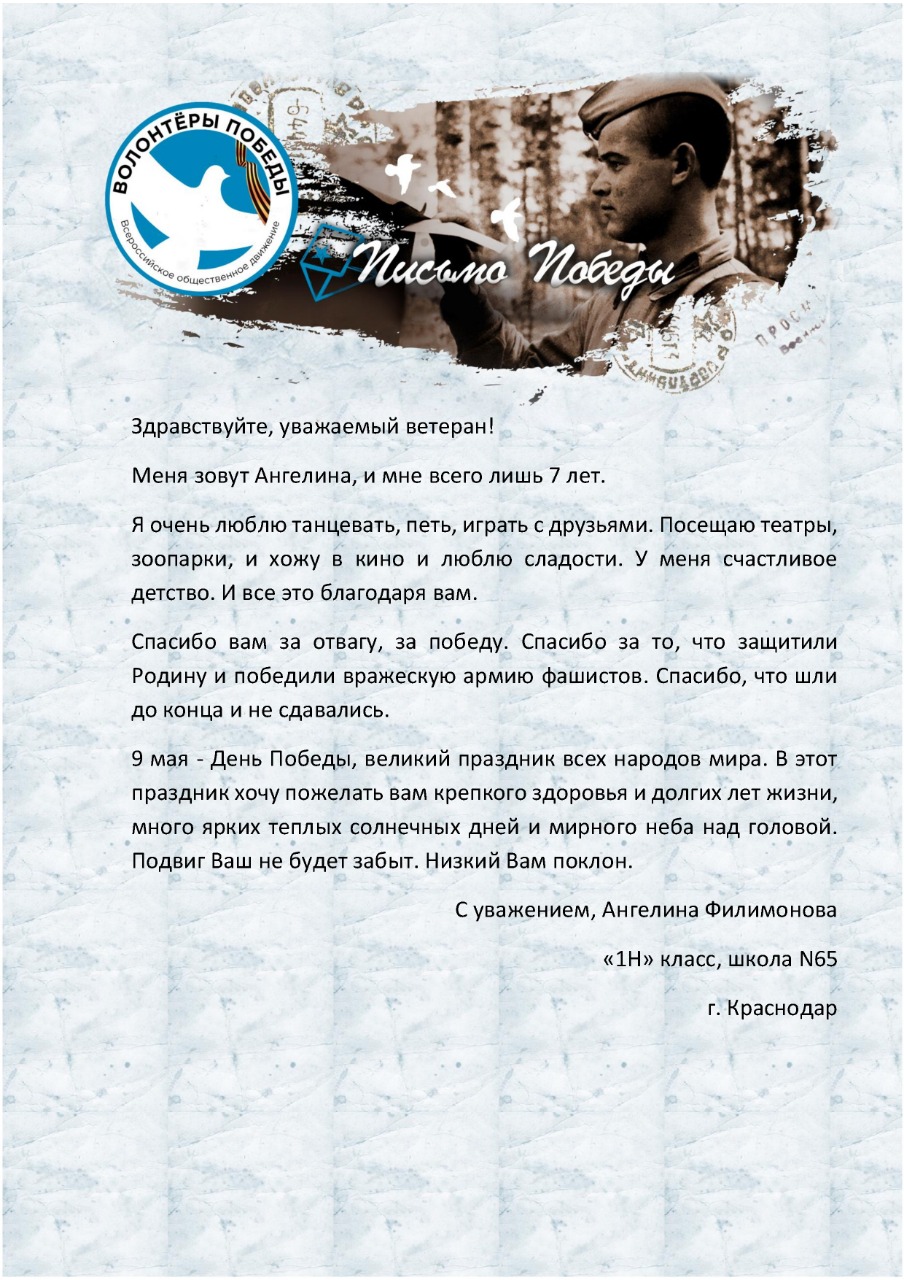 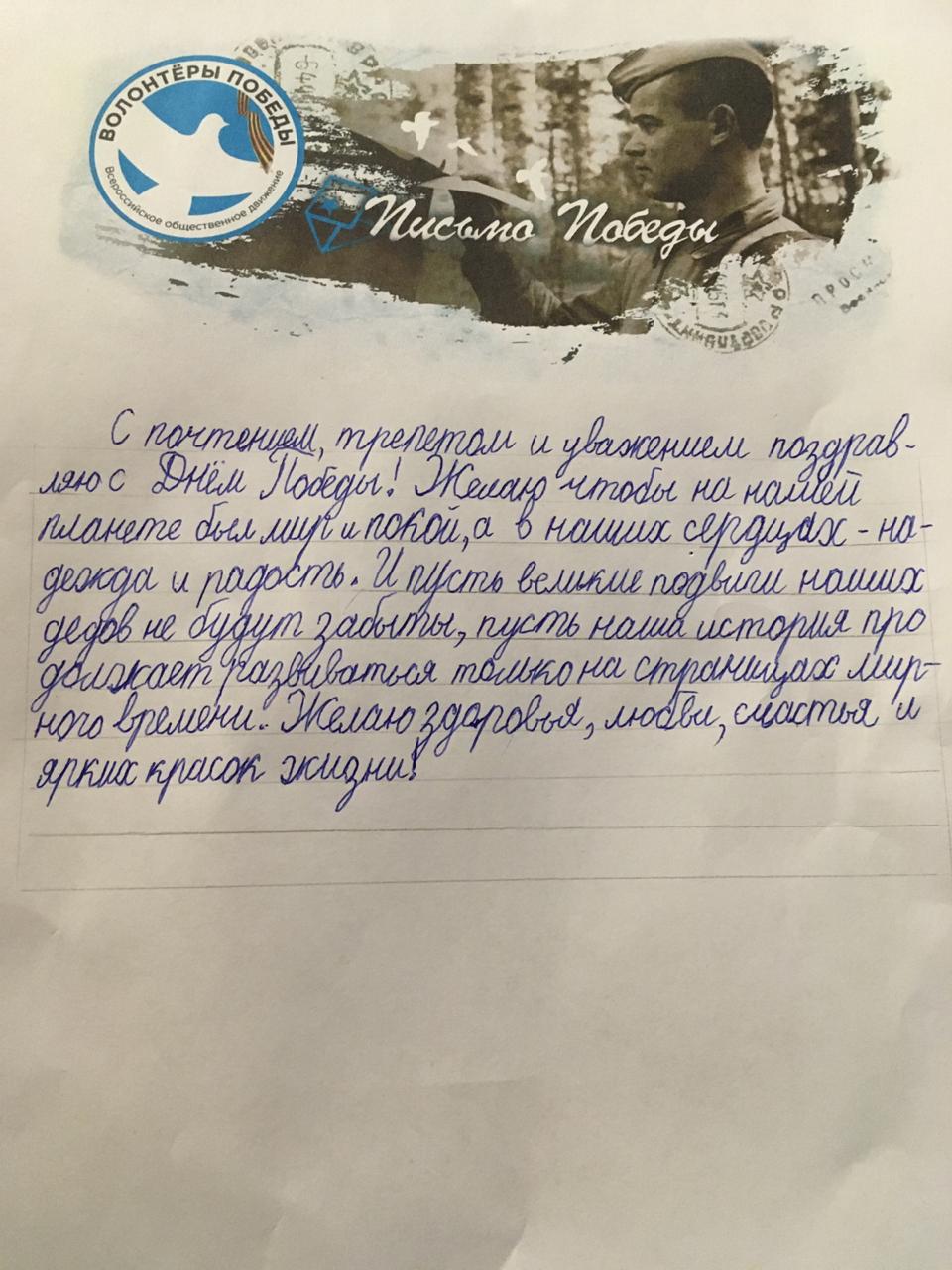 